ANEXA nr. 1cMacheta fișei de inventariere a forajelorSchiţă de amplasareScara:Schiţă de amplasareScara:Schiţă de amplasareScara:Schiţă de amplasareScara:Schiţă de amplasareScara:Nume şi indicativ forajNume şi indicativ forajNume şi indicativ forajNume şi indicativ forajNume şi indicativ forajNume şi indicativ forajNume şi indicativ forajSchiţă de amplasareScara:Schiţă de amplasareScara:Schiţă de amplasareScara:Schiţă de amplasareScara:Schiţă de amplasareScara:LocalitateaLocalitateaLocalitateaLocalitateaLocalitateaLocalitateaLocalitateaSchiţă de amplasareScara:Schiţă de amplasareScara:Schiţă de amplasareScara:Schiţă de amplasareScara:Schiţă de amplasareScara:JudeţulJudeţulJudeţulJudeţulJudeţulJudeţulJudeţulNN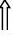 JudeţulJudeţulJudeţulJudeţulJudeţulJudeţulJudeţulNNAdministraţia Bazinală de ApăAdministraţia Bazinală de ApăAdministraţia Bazinală de ApăAdministraţia Bazinală de ApăAdministraţia Bazinală de ApăAdministraţia Bazinală de ApăAdministraţia Bazinală de ApăCoordonate forajCoordonate forajCoordonate forajCoordonate forajCoordonate forajCoordonate forajCoordonate forajCoordonate forajCoordonate forajExecutantExecutantExecutantExecutantX STEREO'70X STEREO'70X STEREO'70X STEREO'70BeneficiarBeneficiarBeneficiarBeneficiarY STEREO'70Y STEREO'70Y STEREO'70Y STEREO'70Anul execuţieiAnul execuţieiAnul execuţieiAnul execuţieiZ (altitudine, cotă teren)Z (altitudine, cotă teren)Z (altitudine, cotă teren)Z (altitudine, cotă teren)Data intrării în exploatareData intrării în exploatareData intrării în exploatareData intrării în exploatareCotă buză burlanCotă buză burlanCotă buză burlanCotă buză burlanSistem de referinţăSistem de referinţăSistem de referinţăSistem de referinţăLocalizare forajLocalizare forajLocalizare forajLocalizare forajLocalizare forajLocalizare forajLocalizare forajLocalizare forajTipul forajuluiTipul forajuluiTipul forajuluifreaticfreaticfreaticfreaticfreaticUnitate hidrogeologicăUnitate hidrogeologicăUnitate hidrogeologicăUnitate hidrogeologicăUnitate hidrogeologicăTipul forajuluiTipul forajuluiTipul forajuluiadâncimeadâncimeadâncimeadâncimeadâncimeUnitate morfologicăUnitate morfologicăUnitate morfologicăUnitate morfologicăUnitate morfologicăExecutat în sistemExecutat în sistemExecutat în sistemuscatuscatuscatuscatuscatFormaţiune geologicăFormaţiune geologicăFormaţiune geologicăFormaţiune geologicăFormaţiune geologicăExecutat în sistemExecutat în sistemExecutat în sistemhidraulic cu circulaţie directăhidraulic cu circulaţie directăhidraulic cu circulaţie directăhidraulic cu circulaţie directăhidraulic cu circulaţie directăExecutat în sistemExecutat în sistemExecutat în sistemhidraulic cu circulaţie inversăhidraulic cu circulaţie inversăhidraulic cu circulaţie inversăhidraulic cu circulaţie inversăhidraulic cu circulaţie inversăDate constructive forajDate constructive forajDate constructive forajDate constructive forajDate constructive forajDate constructive forajDate constructive forajDate constructive forajDate constructive forajDate acviferDate acviferDate acviferDate acviferDate acviferDate acviferDate acviferDate acviferDate acviferAdâncime foraj (m)Adâncime foraj (m)Adâncime foraj (m)Adâncime foraj (m)Adâncime foraj (m)Strat acvifer captatStrat acvifer captatStrat acvifer captatStrat acvifer captatInterval adâncimi (m)Interval adâncimi (m)Interval adâncimi (m)Interval adâncimi (m)Interval adâncimi (m)Material coloană tubare/filtruMaterial coloană tubare/filtruMaterial coloană tubare/filtruMaterial coloană tubare/filtruMaterial coloană tubare/filtruStrat IStrat IStrat IStrat IInterval/e tubare (m)Interval/e tubare (m)Interval/e tubare (m)Interval/e tubare (m)Interval/e tubare (m)Strat IIStrat IIStrat IIStrat IIDiametre coloană tubare (mm)Diametre coloană tubare (mm)Diametre coloană tubare (mm)Diametre coloană tubare (mm)Diametre coloană tubare (mm)............Diametru filtru (mm)Diametru filtru (mm)Diametru filtru (mm)Diametru filtru (mm)Diametru filtru (mm)Strat nStrat nStrat nStrat nPompări experimentale la execuţiePompări experimentale la execuţiePompări experimentale la execuţiePompări experimentale la execuţiePompări experimentale la execuţiePompări experimentale la execuţiePompări experimentale la execuţiePompări experimentale la execuţiePompări experimentale la execuţiePompări experimentale la execuţiePompări experimentale la execuţiePompări experimentale la execuţiePompări experimentale la execuţiePompări experimentale la execuţiePompări experimentale la execuţiePompări experimentale la execuţiePompări experimentale la execuţiePompări experimentale la execuţieNr. trepte pompareNr. trepte pompareNr. trepte pompareData pompării(z/l/a)Data pompării(z/l/a)Durata pompării(ore)Durata pompării(ore)Nivel hidrostaticNs (m)Nivel hidrostaticNs (m)Nivel hidrostaticNs (m)Date de pompare experimentalăDate de pompare experimentalăDate de pompare experimentalăDate de pompare experimentalăDate de pompare experimentalăDate de pompare experimentalăDate de pompare experimentalăDate de pompare experimentalăDate de pompare experimentalăDate de pompare experimentalăParametri hidrogeologici estimaţiParametri hidrogeologici estimaţiParametri hidrogeologici estimaţiParametri hidrogeologici estimaţiParametri optimi de exploatareParametri optimi de exploatareParametri optimi de exploatareParametri optimi de exploatareNr. treaptăMăsurateMăsurateMăsurateMăsurateCalculateCalculateCalculateCalculateCalculateRaza influenţăR(m)Raza influenţăR(m)Conductivitate hidraulicăK (m/zi)Conductivitate hidraulicăK (m/zi)Debit optimQo (l/s)Debit optimQo (l/s)Debit optimQo (l/s)Denivelare optimăso (l/s)Nr. treaptăNivel dinamicNd (m)Nivel dinamicNd (m)DebitQ (l/s)DebitQ (l/s)Denivelare (m)s = Nd - NsDenivelare (m)s = Nd - NsDebit specificq = Q/s(l/s/m)Debit specificq = Q/s(l/s/m)Debit specificq = Q/s(l/s/m)Raza influenţăR(m)Raza influenţăR(m)Conductivitate hidraulicăK (m/zi)Conductivitate hidraulicăK (m/zi)Debit optimQo (l/s)Debit optimQo (l/s)Debit optimQo (l/s)Denivelare optimăso (l/s)IIIIIIAd.(m)Gros.(m)Gros.(m)Coloana litologică(Sc ....)Coloana litologică(Sc ....)Ns(m)Descrierea litologicăDescrierea litologicăDescrierea litologicăDescrierea litologicăDescrierea litologicăCalitatea apeiCalitatea apeiCalitatea apeiCalitatea apeiCalitatea apeiCalitatea apeiCalitatea apeiAnaliza chimică nr.Analiza chimică nr.Analiza chimică nr.Analiza chimică nr.Data recoltăriiData recoltăriiData recoltăriiData recoltăriiReziduu fix (mg/l)Reziduu fix (mg/l)Reziduu fix (mg/l)Reziduu fix (mg/l)PHPHPHPHCationi (mg/l)Cationi (mg/l)Cationi (mg/l)Cationi (mg/l)Cationi (mg/l)Cationi (mg/l)Cationi (mg/l)NH4+NH4+NH4+NH4+Na+Na+Na+Na+K+K+K+K+Na+ + K+Na+ + K+Na+ + K+Na+ + K+Mg2+Mg2+Mg2+Mg2+Ca2+Ca2+Ca2+Ca2+Fe2+Fe2+Fe2+Fe2+Mn2+Mn2+Mn2+Mn2+Anioni (mg/l)Anioni (mg/l)Anioni (mg/l)Anioni (mg/l)Anioni (mg/l)Anioni (mg/l)Anioni (mg/l)Cl-Cl-Cl-Cl-SO42-SO42-SO42-SO42-HCO32-HCO32-HCO32-HCO32-CO32-CO32-CO32-CO32-NO2-NO2-NO2-NO2-NO3-NO3-NO3-NO3-PO43-PO43-PO43-PO43-CO2 (mg/l)CO2 (mg/l)CO2 (mg/l)CO2 (mg/l)O2 (mg/l)O2 (mg/l)O2 (mg/l)O2 (mg/l)SiO2 (mg/l)SiO2 (mg/l)SiO2 (mg/l)SiO2 (mg/l)H2S (mg/l)H2S (mg/l)H2S (mg/l)H2S (mg/l)Substanţe organiceSubstanţe organiceSubstanţe organiceSubstanţe organiceDuritatea totală 0GDuritatea totală 0GDuritatea totală 0GDuritatea totală 0GD permanentă 0GD permanentă 0GD permanentă 0GD permanentă 0GD permanentă 0GD permanentă 0GD permanentă 0GD permanentă 0GIndicatori chimici toxiciIndicatori chimici toxiciIndicatori chimici toxiciIndicatori chimici toxiciIndicatori chimici toxiciIndicatori chimici toxiciIndicatori chimici toxici